第１５回大阪府ジュニアトランポリン競技大会プログラム広告、協賛金のお願い  拝啓　新緑の候、皆様におかれましては益々御清栄の事とお慶び申し上げます。　さてこの度、標記競技大会を開催する運びとなりました。しかしながら開催にあたり多額の運営経費が必要となりますので、皆様に大会プログラムの協賛広告、並びに協賛寄付金をお願い申し上げる次第です。充実した意義ある大会が開催出来ます様、趣旨御賛同の上、御協力賜ります様、宜しくお願い申し上げます。●プログラム広告掲載料●協賛金  １口 ２，０００円（何口でも可能）協賛者はプログラムにお名前を掲載させて頂きます。申込者と掲載者名が異なる場合は別途に掲載者名もお書き下さい。第1５回大阪府ジュニアトランポリン競技選手権大会第1５回大阪府ジュニアトランポリン競技選手権大会第1５回大阪府ジュニアトランポリン競技選手権大会第1５回大阪府ジュニアトランポリン競技選手権大会【実施要項】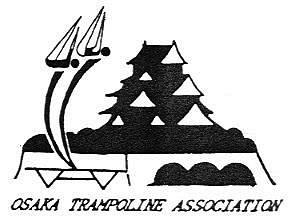 【実施要項】【実施要項】【実施要項】主催大阪府トランポリン協会大阪府トランポリン協会大阪府トランポリン協会共催府民スポーツ・レクリエーションフェスティバル組織委員会府民スポーツ・レクリエーションフェスティバル組織委員会府民スポーツ・レクリエーションフェスティバル組織委員会主管大阪府トランポリン協会　競技委員会・指導者委員会大阪府トランポリン協会　競技委員会・指導者委員会大阪府トランポリン協会　競技委員会・指導者委員会期日令和４年 ８ 月 ２１ 日（日）令和４年 ８ 月 ２１ 日（日）令和４年 ８ 月 ２１ 日（日）会場熊取町立総合体育館　ひまわりドーム熊取町立総合体育館　ひまわりドーム熊取町立総合体育館　ひまわりドーム競技部門Ａクラス男、女　　Ｂクラス男、女　　Ｃクラス男、女の６部門Ａクラス男、女　　Ｂクラス男、女　　Ｃクラス男、女の６部門Ａクラス男、女　　Ｂクラス男、女　　Ｃクラス男、女の６部門目的この大会は、トランポリンを愛好している小・中学生の発表の場を設け、子供たちの意欲向上及び、指導者の指導技術の向上を図りトランポリン競技の普及啓蒙の為に行う。この大会は、トランポリンを愛好している小・中学生の発表の場を設け、子供たちの意欲向上及び、指導者の指導技術の向上を図りトランポリン競技の普及啓蒙の為に行う。この大会は、トランポリンを愛好している小・中学生の発表の場を設け、子供たちの意欲向上及び、指導者の指導技術の向上を図りトランポリン競技の普及啓蒙の為に行う。競技規則１、全部門とも規定演技・自由演技を行い、順位を決定する。決勝はありません。「規定得点＋自由得点の合計」で順位を決定する。２、規定演技は大阪府トランポリン協会制定の規定種目〔別記〕で行う。３、自由演技の難度制限について、Ａクラスの難度の上限はなし、Ｂクラスは1.0まで、Ｃクラスは0.7までとする。種目については、段階練習表30番までとし、フルターンテーブルの使用は認める。但し、全クラス宙返りを使用してはいけない。４、Ａクラス・Ｂクラスは、小学生以下・中学生共通・Ｃクラスは小学生以下が参加できる。５、予選競技ではグループ毎に規定演技・自由演技を行う。６、選手登録をした者は出場できない。７、全部門参加者が３名であっても競技は成立する。８、公益財団法人日本体操協会　トランポリン競技・審判規則に則り、一部大阪府トランポリン協会の規則で行う。９、服装は、競技服または体操服（膝が見える短パン）を着用すること。又、シューズについてはトランポリンシューズもしくは白のソックス（くるぶし位まで）を着用すること。素足は認めない。10、自由演技の合計難度点は規定演技難度点より下回らないこと。　　自由演技に於いて演技終了後（中断を含む）規定演技の難度点に達しない場合は演技点のみの得点となる。難度を伴う種目については、２本目以降のその種目の難度点は加算できない。11、1/2捻り腹落ちはレイアウト姿勢とするが、タック及びパイク姿勢になった場合は、最大減点とし、種目については有効とする。12、難度のないフィートバゥンス（かかえ・開脚・閉脚）は３本まで使用可能であるが同じ種目を２本使えない。使った場合は中断とする）１、全部門とも規定演技・自由演技を行い、順位を決定する。決勝はありません。「規定得点＋自由得点の合計」で順位を決定する。２、規定演技は大阪府トランポリン協会制定の規定種目〔別記〕で行う。３、自由演技の難度制限について、Ａクラスの難度の上限はなし、Ｂクラスは1.0まで、Ｃクラスは0.7までとする。種目については、段階練習表30番までとし、フルターンテーブルの使用は認める。但し、全クラス宙返りを使用してはいけない。４、Ａクラス・Ｂクラスは、小学生以下・中学生共通・Ｃクラスは小学生以下が参加できる。５、予選競技ではグループ毎に規定演技・自由演技を行う。６、選手登録をした者は出場できない。７、全部門参加者が３名であっても競技は成立する。８、公益財団法人日本体操協会　トランポリン競技・審判規則に則り、一部大阪府トランポリン協会の規則で行う。９、服装は、競技服または体操服（膝が見える短パン）を着用すること。又、シューズについてはトランポリンシューズもしくは白のソックス（くるぶし位まで）を着用すること。素足は認めない。10、自由演技の合計難度点は規定演技難度点より下回らないこと。　　自由演技に於いて演技終了後（中断を含む）規定演技の難度点に達しない場合は演技点のみの得点となる。難度を伴う種目については、２本目以降のその種目の難度点は加算できない。11、1/2捻り腹落ちはレイアウト姿勢とするが、タック及びパイク姿勢になった場合は、最大減点とし、種目については有効とする。12、難度のないフィートバゥンス（かかえ・開脚・閉脚）は３本まで使用可能であるが同じ種目を２本使えない。使った場合は中断とする）１、全部門とも規定演技・自由演技を行い、順位を決定する。決勝はありません。「規定得点＋自由得点の合計」で順位を決定する。２、規定演技は大阪府トランポリン協会制定の規定種目〔別記〕で行う。３、自由演技の難度制限について、Ａクラスの難度の上限はなし、Ｂクラスは1.0まで、Ｃクラスは0.7までとする。種目については、段階練習表30番までとし、フルターンテーブルの使用は認める。但し、全クラス宙返りを使用してはいけない。４、Ａクラス・Ｂクラスは、小学生以下・中学生共通・Ｃクラスは小学生以下が参加できる。５、予選競技ではグループ毎に規定演技・自由演技を行う。６、選手登録をした者は出場できない。７、全部門参加者が３名であっても競技は成立する。８、公益財団法人日本体操協会　トランポリン競技・審判規則に則り、一部大阪府トランポリン協会の規則で行う。９、服装は、競技服または体操服（膝が見える短パン）を着用すること。又、シューズについてはトランポリンシューズもしくは白のソックス（くるぶし位まで）を着用すること。素足は認めない。10、自由演技の合計難度点は規定演技難度点より下回らないこと。　　自由演技に於いて演技終了後（中断を含む）規定演技の難度点に達しない場合は演技点のみの得点となる。難度を伴う種目については、２本目以降のその種目の難度点は加算できない。11、1/2捻り腹落ちはレイアウト姿勢とするが、タック及びパイク姿勢になった場合は、最大減点とし、種目については有効とする。12、難度のないフィートバゥンス（かかえ・開脚・閉脚）は３本まで使用可能であるが同じ種目を２本使えない。使った場合は中断とする）器　　具公認ミドルサイズ公認ミドルサイズ公認ミドルサイズ参加資格令和4年度大阪府トランポリン協会登録を完了した幼・小・中学生で参加申込みを完了した者。ﾊﾞｯｼﾞﾃｽﾄ4級以上の種目が出来る者令和4年度大阪府トランポリン協会登録を完了した幼・小・中学生で参加申込みを完了した者。ﾊﾞｯｼﾞﾃｽﾄ4級以上の種目が出来る者令和4年度大阪府トランポリン協会登録を完了した幼・小・中学生で参加申込みを完了した者。ﾊﾞｯｼﾞﾃｽﾄ4級以上の種目が出来る者表彰各部門１位　賞状・メダル　　２位～３位　賞状・メダル　　　賞状　４位〜６位賞状各部門１位　賞状・メダル　　２位～３位　賞状・メダル　　　賞状　４位〜６位賞状各部門１位　賞状・メダル　　２位～３位　賞状・メダル　　　賞状　４位〜６位賞状参加料各クラス個人 ･･･ 1人２０００円各クラス個人 ･･･ 1人２０００円各クラス個人 ･･･ 1人２０００円競技日程８月　２１日（日）午前・・・審判会議・監督会議。開会式・試技午後・・・試技・閉会式午前・・・審判会議・監督会議。開会式・試技午後・・・試技・閉会式※競技日程の詳細については、参加申込み締め切り後、改めてご連絡いたします。※競技日程の詳細については、参加申込み締め切り後、改めてご連絡いたします。※競技日程の詳細については、参加申込み締め切り後、改めてご連絡いたします。参加申込振込先および申込締切大阪府協会ホームページで令和４年６月２７日（月）より令和４年７月２１日（木）までに申込をしてください。ホームページ以外での申し込みは一切認めておりません。操作方法については別紙操作手引書をご覧ください。参加料の振込は、下記振込先へ７月２１日（木）（通帳確認が出来ること）までお振込みください。いかなる理由があっても上記期日以降については受付いたしません。参加料の振込については指定口座以外の振込についても認めませんのでご了承ください。期日以降のキャンセルについては参加料の返金はいたしません。登録を完了していない場合は申込できませんのでご注意ください。●振り込みの際には、大会番号０８２１を付けて団体名称でお振込みください。個人名での振り込みに関しては、参加受け付けません。【振込先】ゆうちょ銀行  　記号14000　番号46154371　大阪府トランポリン協会 他金融機関から【店番】408【預金種目】普通預金【口座番号】4615437大阪府協会ホームページで令和４年６月２７日（月）より令和４年７月２１日（木）までに申込をしてください。ホームページ以外での申し込みは一切認めておりません。操作方法については別紙操作手引書をご覧ください。参加料の振込は、下記振込先へ７月２１日（木）（通帳確認が出来ること）までお振込みください。いかなる理由があっても上記期日以降については受付いたしません。参加料の振込については指定口座以外の振込についても認めませんのでご了承ください。期日以降のキャンセルについては参加料の返金はいたしません。登録を完了していない場合は申込できませんのでご注意ください。●振り込みの際には、大会番号０８２１を付けて団体名称でお振込みください。個人名での振り込みに関しては、参加受け付けません。【振込先】ゆうちょ銀行  　記号14000　番号46154371　大阪府トランポリン協会 他金融機関から【店番】408【預金種目】普通預金【口座番号】4615437大阪府協会ホームページで令和４年６月２７日（月）より令和４年７月２１日（木）までに申込をしてください。ホームページ以外での申し込みは一切認めておりません。操作方法については別紙操作手引書をご覧ください。参加料の振込は、下記振込先へ７月２１日（木）（通帳確認が出来ること）までお振込みください。いかなる理由があっても上記期日以降については受付いたしません。参加料の振込については指定口座以外の振込についても認めませんのでご了承ください。期日以降のキャンセルについては参加料の返金はいたしません。登録を完了していない場合は申込できませんのでご注意ください。●振り込みの際には、大会番号０８２１を付けて団体名称でお振込みください。個人名での振り込みに関しては、参加受け付けません。【振込先】ゆうちょ銀行  　記号14000　番号46154371　大阪府トランポリン協会 他金融機関から【店番】408【預金種目】普通預金【口座番号】4615437撮影フロアー撮影エリアのみ撮影できます。体育館のコンセントは使用できません。　　※表彰式でのカメラ撮影は許可します。本大会では、記録用のため写真及び映像の撮影を行います。各選手の肖像利用に関しましては、大会参加申し込みにより了承を得たものといたします。フロアー撮影エリアのみ撮影できます。体育館のコンセントは使用できません。　　※表彰式でのカメラ撮影は許可します。本大会では、記録用のため写真及び映像の撮影を行います。各選手の肖像利用に関しましては、大会参加申し込みにより了承を得たものといたします。フロアー撮影エリアのみ撮影できます。体育館のコンセントは使用できません。　　※表彰式でのカメラ撮影は許可します。本大会では、記録用のため写真及び映像の撮影を行います。各選手の肖像利用に関しましては、大会参加申し込みにより了承を得たものといたします。審判依頼ご多忙中誠に恐縮に存じますが、貴クラブより審判員のご協力頂きますよう宜しくお願い申し上げます。ご協力いただける審判員名を、大会参加申込と同様にホームページよりお願いします。尚、公文書として派遣願い、委嘱状が必要な場合も記入下さい。ご多忙中誠に恐縮に存じますが、貴クラブより審判員のご協力頂きますよう宜しくお願い申し上げます。ご協力いただける審判員名を、大会参加申込と同様にホームページよりお願いします。尚、公文書として派遣願い、委嘱状が必要な場合も記入下さい。ご多忙中誠に恐縮に存じますが、貴クラブより審判員のご協力頂きますよう宜しくお願い申し上げます。ご協力いただける審判員名を、大会参加申込と同様にホームページよりお願いします。尚、公文書として派遣願い、委嘱状が必要な場合も記入下さい。問い合せ先競技に関しては　　　審判長　大谷宏美　　　　　　　　　　　　　　　メール　1222hiromiii@gmail.com申込に関しては　　　大阪府トランポリン協会　事務局　万谷光二　〒598-0035 泉佐野市南中樫井706-1  090-7359-8649   　　　　　　　　　　【メールアドレス】m.kouji@sound.ocn.ne.jp競技に関しては　　　審判長　大谷宏美　　　　　　　　　　　　　　　メール　1222hiromiii@gmail.com申込に関しては　　　大阪府トランポリン協会　事務局　万谷光二　〒598-0035 泉佐野市南中樫井706-1  090-7359-8649   　　　　　　　　　　【メールアドレス】m.kouji@sound.ocn.ne.jp競技に関しては　　　審判長　大谷宏美　　　　　　　　　　　　　　　メール　1222hiromiii@gmail.com申込に関しては　　　大阪府トランポリン協会　事務局　万谷光二　〒598-0035 泉佐野市南中樫井706-1  090-7359-8649   　　　　　　　　　　【メールアドレス】m.kouji@sound.ocn.ne.jp●お弁当申し込みについて・・・大会当日お昼の弁当を６００円／個で手配します。ご利用の方はホームぺージから個数を入力し、参加料と合わせて代金をお振込下さい●お弁当申し込みについて・・・大会当日お昼の弁当を６００円／個で手配します。ご利用の方はホームぺージから個数を入力し、参加料と合わせて代金をお振込下さい●お弁当申し込みについて・・・大会当日お昼の弁当を６００円／個で手配します。ご利用の方はホームぺージから個数を入力し、参加料と合わせて代金をお振込下さいその他傷害保険をかけますが、発生した傷害については､保険の範囲とします。競技中の疾病、負傷に対する応急処置は主催者側で行いますが、その他の責任は負いません留意してください。傷害保険をかけますが、発生した傷害については､保険の範囲とします。競技中の疾病、負傷に対する応急処置は主催者側で行いますが、その他の責任は負いません留意してください。傷害保険をかけますが、発生した傷害については､保険の範囲とします。競技中の疾病、負傷に対する応急処置は主催者側で行いますが、その他の責任は負いません留意してください。規 定 演 技規 定 演 技規 定 演 技規 定 演 技規 定 演 技規 定 演 技規 定 演 技規 定 演 技規 定 演 技Aクラス (小以下・中学生共通)Aクラス (小以下・中学生共通)Aクラス (小以下・中学生共通)Bクラス (小以下・中学生共通)Bクラス (小以下・中学生共通)Bクラス (小以下・中学生共通)Cクラス(小学生以下)Cクラス(小学生以下)Cクラス(小学生以下)1フルシート0.211/2捻り腰落ち0.11腰落ち0.02スイブルヒップス0.12スイブルヒップス0.12膝落ち0.031/2捻り立つ0.131/2捻り立つ0.131/2捻り腰落ち0.14抱え跳び4抱え跳び0.04立ち0.051/2捻り腹落ち (L)0.25腰落ち0.05抱え跳び0.06ターンテーブル0.161/2捻り腹落ち (L) 0.26腰落ち0.07立つ0.17立つ0.171/2捻り四つんばい落ち0.28開脚跳び8開脚跳び0.081/2捻り腰落ち0.29ピルエット0.29閉脚跳び0.09立つ0.010　閉脚0.0101/2捻り跳び0.110開脚跳び0.0難　度難　度1.0難　度難　度0.7難　度難　度0.5日時令和４年８月２１日（日）会場：熊取町立総合体育館　ひまわりドーム〠大阪府泉南郡熊取町久保５丁目３－１　TEL 072-453-5200主催大阪府トランポリン協会共催府民スポーツ・レクリエーションフェスティバル組織委員会主管大阪府トランポリン協会　競技委員会Ａ４版白黒     ヨコ割1/1ページ10,000円   ヨコ割1/2ページ5,000円1/4ページ   3,000円〆切り日令和４年７月２１日(木)申込方法参加団体の方は、参加申込と同様にお願い致します。参加団体以外の方については、下記宛に、広告サイズ、ご請求先を明示したFAXメールをお願い致します。(送付先)   〒598-0035　泉佐野市南中樫井706-1            大阪府トランポリン協会 事務局             TEL：0724-65-0495  FAX：072-465-0884e-mail: m.kouji@sound.ocn.ne.jp【振込先】ゆうちょ銀行  　記号14000　番号46154371　名義　大阪府トランポリン協会 他金融機関から【店番】408【預金種目】普通預金【口座番号】4615437第１５回大阪府ジュニアトランポリン競技大会 プログラム広告・協賛金 申込書第１５回大阪府ジュニアトランポリン競技大会 プログラム広告・協賛金 申込書第１５回大阪府ジュニアトランポリン競技大会 プログラム広告・協賛金 申込書第１５回大阪府ジュニアトランポリン競技大会 プログラム広告・協賛金 申込書第１５回大阪府ジュニアトランポリン競技大会 プログラム広告・協賛金 申込書第１５回大阪府ジュニアトランポリン競技大会 プログラム広告・協賛金 申込書申込者申込日　　年　　月　　日住所ＴＥＬ広告○印をＡ４版白黒協賛金２０００円×（            口）広告○印を1/1ﾍﾟｰｼﾞ10,000円1/2ﾍﾟｰｼﾞ5,000円1/4ﾍﾟｰｼﾞ3,000円協賛金２０００円×（            口）原稿○印を版下原稿  有 ・無       普通原稿  有 ・ 無版下原稿  有 ・無       普通原稿  有 ・ 無版下原稿  有 ・無       普通原稿  有 ・ 無版下原稿  有 ・無       普通原稿  有 ・ 無版下原稿  有 ・無       普通原稿  有 ・ 無担当団体